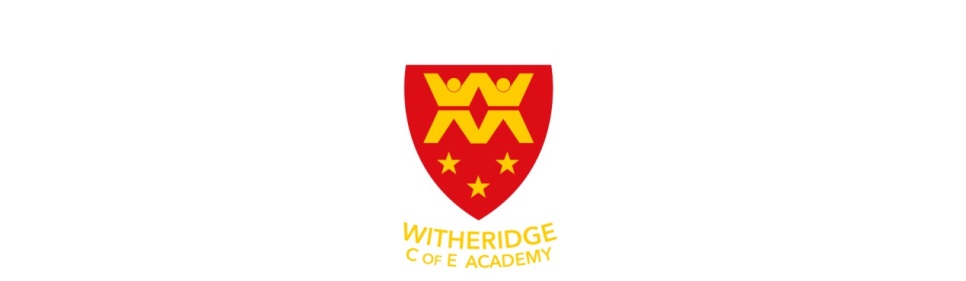 Home Learning:  Class 2:  Week Commencing 6th July Please email completed work, pictures, photos or other examples of Home Learning to:class2@witheridge.devon.sch.uk. Our Zoom chat will take place at 2:30pm on Tuesday. The theme this week will be ‘Wear a hat’! Find your best hat to wear to join our chat! Looking forward to seeing you then!Take care, Miss Ratcliffe Remember, if you are in Y2, you have a username for Mathletics. All children have a username for TTRockstars, so one of your maths activities could be using one of these websites. Hit the button can be found here: https://www.topmarks.co.uk/maths-games/hit-the-button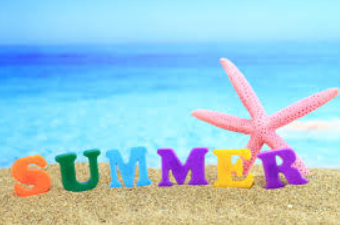 This week our learning is all around Mermaids and Pirates! I hope you enjoy! ReadingPlease try and read a little bit every day. This week, I have assigned a few books about Mermaids and Pirates for you to read on Epic. I hope you enjoy reading them!   Activity 1 EnglishComplete the Pirates Reading Comprehension activity sheet. Activity 2 Pirates – Avast, ye scurvy dogs!Read the PowerPoint about Pirates. Have a go at talking like a pirate. Create your own Wanted poster for one of the famous female pirates. Activity 3 MermaidsHave a go at making a hand print mermaid! Activity 4 ScienceThis week you are going to find out about Rachel Carson. Complete the Rachel Carson fact file. Complete the science experiment to find out about the health of the world’s oceans. Fill in the Water Pollution sheet.Activity 5 Musichttps://www.bbc.co.uk/teach/school-radio/music-ks1-sun-sea-song-index/zr4x2sg Have a look at the Sea Shanties. Follow the instructions for tutorial 1 and tutorial 5. You can have a go at the other tutorials if you want to!   MathsYear 1Please follow this link. You will find daily learning videos for the children. We are on Week 5, Summer Term. All the activities can be found on the Home Learning tab under ‘White Rose Maths’ and then ‘Year 1’ then the week beginning 6th July. https://whiterosemaths.com/homelearning/year-1/Year 2Please follow this link. You will find daily learning videos for the children. We are on Week 5, Summer Term. All the activities can be found on the Home Learning tab under ‘White Rose Maths’ and then ‘Year 2’ then the week beginning 6th July.https://whiterosemaths.com/homelearning/year-2/